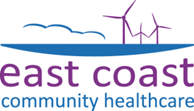 Information Governance Policy and FrameworkVersion No 2.5: February 2023First Issued: 	October 2016Review date:	March 2025INTRODUCTIONInformation is a vital asset and plays a key part in clinical governance, corporate governance, and service planning and performance management. It is therefore of paramount importance to ensure that information is efficiently managed, and that appropriate policies, procedures and management accountability and structures provide a robust governance framework for information management.ECCH recognises the need for an appropriate balance between openness and confidentiality in the management and use of information, thus ensuring we can account for our actions as a Public Authority by routinely making certain information available to the public whilst equally preserving the confidentiality of personal information about individuals, and commercially sensitive information. ECCH also recognises the need to share identifiable personal information with other health organisations and agencies in a controlled manner consistent with the interests of the individual and, in some circumstances, in the public interest.ECCH believes that accurate, timely and relevant information is essential to deliver the highest quality health care. As such it is the responsibility of all staff members to ensure and promote the quality of information as this is often used in decision making processes.ECCH have developed a framework for their Information Governance Policy. This is supported by a set of Information Governance policies and related procedures to cover all aspects of Information Governance. This policy acts as an overall umbrella policy sitting over the other policies relating to each aspect of Information Governance (IG), which provide more detail on the way in which the different initiatives are managed within the organisation. All of the other policies which fall into the various areas of IG; Confidentiality, Data Protection, Records Management etc., are traceable up to the IG Policy.PURPOSEThe purpose of this policy is to provide details of the framework for implementation of the Information Governance (IG) Strategy to enable ECCH to meet its responsibilities for the management of information assets and resourcesSCOPEThis policy applies to all East Coast Community Healthcare staff members, whether permanent, temporary, or contracted in (either as an individual or through a third party supplier).This policy covers Information Governance matters in relation to all of the information assets of East Coast Community Healthcare. There are many types of information asset that ECCH is responsible for, including: patient information; databases and data files; contracts and agreements; system documentation; research information; user manuals; training material; operational or support procedures; business continuity plans; fallback arrangements; audit trails; and archived information; specifically:software assets: application software, system development tools, and utilities.physical assets: computer equipment, communications equipment, removable media, and other equipment.services: computing and communications services, general utilities, e.g., heating, lighting, power, and air-conditioning.people, and their qualifications, skills, and experience.intangibles, such as reputation and image of the organisation.
DEFINITIONS The following definitions are intended to provide a brief explanation of the various terms used within this policy.RESPONSIBILITIESECCH Employees – Are responsible for ensuring that they are aware of the requirements incumbent upon them, and for ensuring that they comply with these policies on a day-to-day basis. All staff contracts and contracts with third parties contain clauses regarding compliance with Information Governance and Confidentiality guidelines. Staff are also provided with a Staff Handbook at their induction which also gives guidance on compliance with Information Governance and Confidentiality guidelines. Chief Executive of ECCH – Overall responsibility for the enforcement of this policy lies with the Chief Executive of ECCHECCH Line Managers – Are responsible for ensuring that all policies are adhered to, and, where required, are built into local processes, and for ensuring there is on-going compliance with them. Line Managers are also responsible for ensuring that all IG compliance and training requirements are cascaded to staff members.Senior Information Risk Owner (SIRO) – Executive Director of Finance and Resources: The Senior Information Risk Owner (SIRO) on behalf of the Board. The SIRO owns the information risk and incident management framework, overall information risk approach and risk assessment processes, and is responsible for ensuring they are implemented consistently. Caldicott Guardian (CG) Is the senior person responsible for protecting the confidentiality of personal confidential data (PCD) and information. The Caldicott Guardian plays a key role in ensuring that ECCH and partner organisations abide by the highest level of standards for handling PCD and personal identifiable information (PII). Data Protection Officer (DPO) - Risk & Information Governance Team Lead: Is a legal role required by the GDPR. This person is responsible for overseeing the Information Governance (IG) Policy and Framework and the implementation of data protection and security measures to ensure compliance with the GDPR requirements; these measures should ultimately minimise the risk of breaches and uphold the protection of PII and special categories of data.ECCH Information & Caldicott Governance Group - Is responsible for overseeing day-to-day IG issues, developing and maintaining policies, procedures and guidance documents, co-ordinating and raising awareness of IG within at ECCH, and for monitoring IG incidents and risks. Responsibility for the operation of the IG Group lies with the Risk and Information Governance Team Lead.POLICY STATEMENTECCH recognises the need for the right balance between openness and confidentiality in the management and use of information. The Organisation supports the principles of corporate governance and recognises its public accountability, but equally places importance on the confidentiality of, and the security arrangements to safeguard, both personal information about patients and staff and commercially sensitive information.PROCEDUREThe key interlinked strands to the IG Policy & Framework are:OpennessLegal ComplianceInformation SecurityInformation Quality AssuranceTraining & SupportOpenness Non-confidential information of ECCH and its services should be made routinely available to the public in accordance with the Freedom of Information Act (2000).The East Coast Community Healthcare, as CIC is not a public body and is not, therefore, required to comply with the Freedom of Information Act (FOI), however will review all FOI requests on an individual basis in line with ECCH’s FOI policy. The Duty of Candour is a legal duty of a hospital, community, and mental health trusts to inform and apologise to patients if there have been mistakes in their care that have led to significant harm. Duty of Candour aims to help patients receive accurate, truthful information from health providers. ECCH are therefore duty bound, should anything we do cause a patient significant harm or should we make mistakes in care or care delivery, including information governance, to explain the issue in full to the patient. Where a patient is identified as lacking capacity to fully understand the harm or mistake heir family/carers will be advised in their best interest. Legal Compliance ECCH regards all personal data about individuals and commercially sensitive data as confidential. Confidential data must be processed in accordance with the Human Rights Act (1998), Data Protection Act (2018), and the Common Law Duty of Confidentiality.ECCH Confidentiality Policy is the record which guides staff members in the legal framework that the organisation must comply with when processing confidential information. This policy also contains East Coast Community Healthcare’s policy on Data Protection and the confidentiality component of Information Security. Responsibility for the implementation of this policy lies with the Risk and Information Governance Team Lead.  Information Security Information Security is fundamental to the operation of ECCH due to the confidential data it processes and the reliance on information systems to process and transmit data to the organisation’s stakeholders. A risk-based approach to information security is adopted by ECCH in line with the requirements laid down by BS ISO/IEC 27001:2005, the British Standard for Information Security Management. The East Coast Community Healthcare Information Security Policy is the record which guides staff members in the information security policy framework. Responsibility for the implementation of this policy lies with the Head of Information Security. Information Quality AssuranceAll staff members are expected to take ownership of, and seek to improve, the quality of information used within their business area. Wherever possible, information should be accurate and up-to-date, free from duplication and quality assured at the point of collection. ECCH’s Records Management Policy is the record, which defines our Records Management (RM) policy and guides staff members in the process of how to manage records during their lifecycle from initial creation, filing, tracking, retention, storage, and disposal of records, in a way that is administratively and legally sound. Responsibility for the implementation of this policy lies with the Risk and Information Governance Team Lead. Training and Support Staff awareness is critical to the success of IG at ECCH. IG training must be provided as part of the staff induction process when staff join the organisation. All new starters are to complete the Introduction to Data Security eLearning course accessed via ECCH eLearning system (ESR). This requirement will be expected to be undertaken within six weeks of their start date of employment at East Coast Community Healthcare. Managers are responsible for managing staff are required to comply with this requirement. If the staff member joining ECCH has an NHS Passport which provides evidence of up-to-date Information Governance Training this will be accepted in place of the Introduction course. Data Security training must be part of an annual mandatory training Programme where staff can update their current knowledge. All staff (including clinical and non-clinical) will complete an annual mandatory Data Security Refresher module accessed via ECCH eLearning System (ESR). Key staff are given addition training to perform their role. For staff in designated roles (e.g., the SIRO, Caldicott Guardian, DPO etc.) an annual training needs analysis (TNA) will be produced and shared with the relevant staff. Those in specialised roles will undertake relevant training/development in line with the TNA. IG training should form part of the annual staff appraisal or performance review of staff.Training must be provided whenever there is a change in role or responsibilities. Further IG training is identified following the Incident & Risk Management System investigation relating to an information governance incident. IG will form part of the Learning and Development, Statutory and Mandatory Framework. A blended learning approach is provided to staff members, using the following:Data Security Mandatory Training - ESRECCH’s IG Handbook and Policies -ECCHOIG Awareness Communication Materials MONITORING AND REVIEWThis Policy will be reviewed annually unless an earlier date is agreed by the ExecutiveManagement Board or the IG & Caldicott Group or in case of legislation change.REFERENCES https://www.dsptoolkit.nhs.uk/ https://digital.nhs.uk/ https://digital.nhs.uk/about-nhs-digital/our-work/keeping-patient-data-safe/gdpr https://ico.org.uk/ https://www.england.nhs.uk/ig/ ASSOCIATED POLICIES & PROCEDURES (To include but not limited to)Information Governance (IG) HandbookData Protection & Personal Information Handling PolicyConfidentiality PolicyInformation Governance Policy for SystmOne and Summary Care Record(RA)Registration Authority and NHS CRS Smartcard PolicyData Protection & Impact Assessment Policy & ProcedureAccess to Health Records PolicyFreedom of Information Requests PolicyIT Security PolicyInformation Security Incident and Incident Investigation PolicyMobile Solutions PolicyRecords Management Policy & ProcedureRecord Keeping PolicyVideo Interactive Guidance PolicyIncident & Risk Management System Incident Reporting PolicySerious Incident Reporting PolicyAUTHORData Protection Officer – February 2023APPENDICES Appendix – Senior Information Governance Roles and Responsibilities 2. Appendix – Equality & Diversity Impact Assessment In reviewing this policy, the Group considered, as a minimum, the following questions:  Are the aims of this policy clear?  Are responsibilities clearly identified?  Has the policy been reviewed to ascertain any potential discrimination?  Are there any specific groups impacted upon?  Is this impact positive or negative?  Could any impact constitute unlawful discrimination?  Are communication proposals adequate?  Does training need to be given? If so is this planned? Adverse impact has been considered for age, disability, gender reassignment, marriage and civil partnership, pregnancy and maternity, race, religion and belief, sex, sexual orientation.3. Appendix – Documents Control Sheet4. Appendix – Version Control5. Appendix – IG HandbookIntroduction	 What YOU need to know about Information Governance	Information Security	Keeping Information SafeIncident Reporting Procedure	Information Governance requirements for New Processes, Services and SystemsNHS Care Records Smartcard	Mobile Working	                                                                                                                  Confidentiality	Information Leaks/LossGuide to Confidentiality in Health and Social Care	Revised Caldicott Principles	 Information Sharing	Secure Transfer of Information Guidance	 Records Management	 Data Quality	Data Protection	Freedom of InformationInformation Commissioner’s Office	Where to get trainingDefinitions & Abbreviation List	Your Information Governance DeclarationPolicyDescriptionInformation Governance (IG) HandbookThe IG Handbook is a reference and guide to signpost Staff to the ECCH’s Information Governance Policies & Procedures and explains IG at ECCH and the correct IG procedures.Data Protection & Personal Information Handling PolicyThe purpose the Data Protection & Personal Information Handling Policy is to provide employees and workers of ECCH with guidance as to the correct and lawful processing of information.Ensuring that all employees and workers of ECCH are aware of their legal andcontractual obligations in terms of data protection.Confidentiality PolicyThe purpose of the Confidentiality Policy is to ensure the security and confidentiality of information relating to or held by the organisation. It is also policy to comply with all relevant legislation and regulation relating to the collection, storage, sharing and disposal of informationData Protection & Impact Assessment Policy & ProcedureThe purpose of the Data Protection & Impact Assessment Policy & Procedure that risks to the rights and privacy of individuals are minimised while allowing the aims of the project to be met whenever possible.This policy provides a standardised approach towards identifying, assessing and mitigating data protection and privacy risk and assists towards the delivery of compliance with legal statutoryrequirements.Information Governance Policy for SystmOne and Summary Care RecordThe purpose of this policy and procedure is to ensure that the removal and viewing of information within patients’ electronic records on SystmOne, meets the requirements of the Caldicott Principles.It is also to provide guidance for the processing of Tasks received in SystmOne, advisingof a clinician overriding the patients’ previously agreed consent/dissent to view records.Access to Health Records PolicyThe purpose of this policy and procedure is to ensure that there is a clear approach to the processing of all requests for access to records, throughout the Organisation. To provide confidence to operational staff dealing with subject access request queries.Freedom of Information Requests PolicyThis Policy informs ECCH staff and contractors of the procedure to follow when in receipt of a Freedom of Information request.Records Management Policy & ProcedureThe purpose of this policy is to set out a framework within which employees responsible for managing the Organisation’s records can develop specific policies and procedures to ensure that records are managed and controlled effectively, and in accordance with legal, operational and information needs. The document also clarifies the actions required of all employees to achieve good quality records management.Information Security Incident and Incident Investigation PolicyThe Purpose of this policy document is to ensure that staff are aware of their individual responsibilities in relation to Security Incidents and the Investigation of the CIC’s systemsTermDefinitionInformation Governance (IG)Information Governance (IG) is about how to manage and share information or data appropriately.Confidentiality Confidentiality is a set of rules that limits access or places restrictions on the use of certain types of information.Information Asset (IA)An information asset has been defined by the National Archives as “A body of information, defined and managed as a single unit, so that it can be understood, shared, protected and exploited effectively. Information assets have recognisable and manageable value, risk, content and lifecycles.”Data Protection Act (DPA)The Data Protection Act 2018 controls how your personal information is used by organisations, businesses or the government. The Data Protection Act 2018 is the UK’s implementation of the General Data Protection Regulation (GDPR).General Data Protection Regulation (GDPR)The General Data Protection Regulation 2016/679 is a regulation in EU law on data protection and privacy in the European Union and the European Economic Area.UK GDPRThe GDPR is retained in domestic law as the UK GDPR, but the UK has the independence to keep the framework under review. The ‘UK GDPR’ sits alongside an amended version of the DPA 2018. The key principles, rights and obligations remain the same. RoleDesignated OfficerE-mailRisk and Information Governance Team Lead and Data Protection Officer (DPO)Hannah Lewishannah.lewis@ecchcic@nhs.ukInformation Security Lead (Cyber Security)ict@ecchcic.nhs.uk Caldicott Guardian (CG)Heather HowmanHeather.Howman@ecchcic@nhs.uk Senior Risk Information Owner (SIRO)Simon Bragg(Deputy Chief Executive and Executive Director of Finance and Resources)simon.bragg@ecchcic.nhs.ukName of Document:Information Governance Policy and FrameworkVersion:2.5File Location / Document Name:ECCHODate Of This Version:February 2023Produced By (Designation):Risk and Information Governance Team Lead - DPOReviewed By:Risk and Information Governance Team Lead - DPOSynopsis And Outcomes of consultation Undertaken:Synopsis And Outcomes of Equality and Diversity Impact Assessment:No impactRatified By (Committee):-Information Governance & Caldicott GroupDate Ratified:23/02/2023  - Information Governance & Caldicott GroupDistribute To:ECCHODate Due For Review:March 2023Enquiries To:Information Governance Lead DPOApproved by Appropriate Group/Committee  Date: 23/02/2023 - Information Governance & Caldicott GroupVersion DateVersion No.Author/ ReviewerComments125/05/2012IG AdminDraft for Approval1.125/01/2014IG AdminApproved by Board210/2016BI TeamUpdated for 20162March 2018Andy ThorntonPeriodic Review2.1February 2020R & IG Team Lead, Data Protection OfficerPeriodic Review – amended job titles & roles & responsibilities2.2March 2021R & IG Team Lead, Data Protection OfficerAmended year Typo DPA 1998 changed to 20182.3February 2022R & IG Team Lead, Data Protection OfficerFull Review & New Template*Updated Responsibilities – Added SIRO, DPO, CG*Added References* Updated training section to include annual TNA*Added definitions* Added to introduction policies which sit under the IG umbrella to explain them*Added purpose2.4July 2022  Head of Corporate Governance & Risk Management – DPO References to Datix amended to ECCH’s Incident & Risk Management System2.5 February 2023 Head of Corporate Governance and Risk Management / Data Protection Officer Name change to Caldicott Guardian and Information Security Lead.Added additional line into handbook about not using personal devices for work purposes.Information is the lifeblood of an organisation and one of its most valuable assets. Information Governance provides a framework for the handling of that information, in particular, the handling of person-identifiable and confidential information in a secure and confidential manner.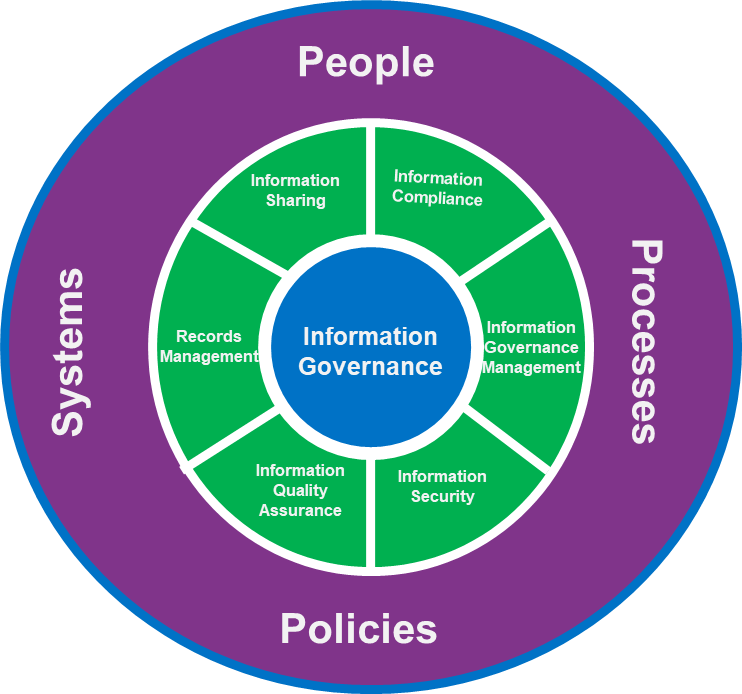 The Information Governance framework determines how we collect and store data and specifies how the data is used and when it can be stored.Everyone who works for or on behalf of ECCH (including temporary, contract, remote, mobile, remote workers and volunteers) must be aware of:The importance of the information we hold which may be confidential or sensitive and relate to patients, staff, ECCH or its partners (Business Sensitive). The legislation, guidance and best practice for looking after such important information.Why YOU must take responsibility for how you obtain, record, use, keep and share information.The impact Information Governance has on our Business Continuity Management and our ability to continue to serve patients.All staff, whether permanent, temporary or contracted, are responsible for making themselves aware of ECCH’s Information Governance duties and obligations, and for complying with these on a day to day basis. Please familiarise yourself with ECCH’s Information Governance policies and associated guidance, available on ECCHO. (A full list is available at the end of this Handbook)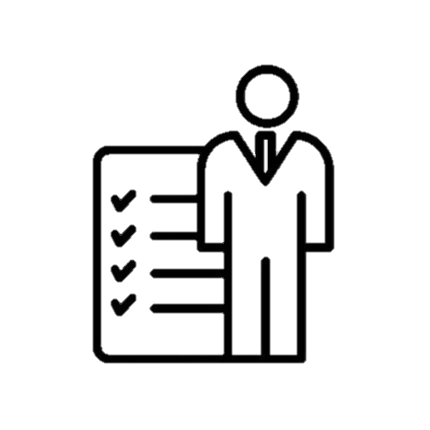 All staff are accountable for information security and must understand and comply with ECCH’s IT Security Policy and associated guidance.The aim of ECCH’s IT Security Policy is to preserve: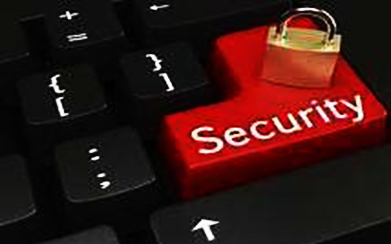 ConfidentialityAccess to Data shall be confined to those with appropriate authority.IntegrityInformation shall be complete and accurate. All systems, assets and networks shall operate correctly, according to specification.AvailabilityInformation shall be available and delivered to the right person, at the time when it is needed.The Senior Information Risk Owner (SIRO) is responsible for information risk within ECCH and advises the Board on the effectiveness of information risk management across the organisation.The Senior Information Risk Owner (SIRO) is responsible for information risk within ECCH and advises the Board on the effectiveness of information risk management across the organisation.DOsDON’TsDo understand what information  you are using, how it should be protectively handled, stored and transferredDon’t share account and/or system password detailsDo understand the procedures, standards, and protocols for the sharing of information with othersDon’t use devices (e.g. laptops) or removable media (e.g. USB sticks) to access ECCH information or systems unless the device is encryptedDo know how to report a suspected breach of information security within the ECCHDon’t install software on ECCH systems without the prior permission of the IT DepartmentDo be aware of your responsibility for raising any information security concerns with the IG team in the first instance.Don’t allow external contractors (or third parties) to gain access to ECCH information systems without a contract in place ensuring compliance with appropriate ECCH security policiesDo ensure that all ECCH mobile devices (e.g. laptop, mobile phones) are stored securely at all times and locked away when not in use.Don’t interfere with antivirus software installed on ECCH systems or purposefully upload or transmit a known computer virus or item of malicious software to othersDon’t use personal devices for any ECCH work e.g., calls, photos, emails.Do know how to report a loss or theft of ICT equipmentECCH holds information relating to individuals which must be protected and maintained. All staff need to be aware of their responsibilities in preserving information security and safeguarding confidentiality.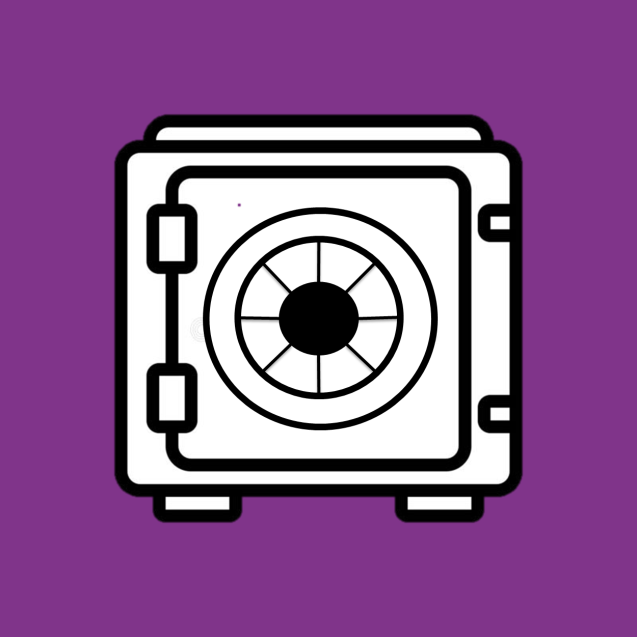 DOsDON’TsDo be aware that email and internet access is provided to support the business, however, occasional and reasonable personal use is permitted, provided that it does not interfere with the performance of duties and does not conflict with ECCH policiesDon’t share your user ID or system password with others (e.g. to new or temporary staff)Do be aware that ECCH has the right to monitor system activity where it suspects that there has been a breach of policyDon’t send person-identifiable, confidential or sensitive information via e-mail unless it is encrypted. To assist you, your work email is automatically encrypted in transit.Do select a quality password in accordance with password guidance and ensure your password remains confidentialDon’t use ECCH network drive or systems for the installation of games or to store personal music or photographs. ECCH monitors its network drives and systemsDo familiarise yourself with how the email guidanceDon’t illegally duplicate copyrighted content onto ECCH equipmentDo be aware that personal use of corporate mobile devices is not generally permitted, except in exceptional circumstances. Personal use may be logged and excessive use investigatedDon’t attempt to access/forward material that is defamatory, pornographic, sexist, racist, offensive or on-line gamblingYou have a responsibility to identify and report any information governance incidents and information security risks in order for ECCH to investigate, learn from them and implement new systems or processes to mitigate the risk of further incidents occurring.You have a responsibility to identify and report any information governance incidents and information security risks in order for ECCH to investigate, learn from them and implement new systems or processes to mitigate the risk of further incidents occurring.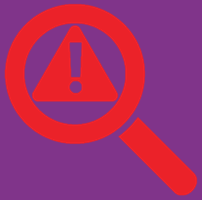 All Information Governance (IG) Incidents must be reported immediately to Your Line Manager On Incident & Risk Management System incident reporting systemInformation Governance Incidents can apply to the loss of both electronic media and paper records.Examples of IG Incidents Include but are not limited to the below list:Lost or stolen mobile working device e.g. laptop/mobileLetter is found left lying around or on the printerEmail sent to the wrong person/organisationInformation entered into the wrong patient recordLetter/Information sent to the wrong patientA staff record is sent to the wrong recipient Information Governance Incidents can apply to the loss of both electronic media and paper records.Examples of IG Incidents Include but are not limited to the below list:Lost or stolen mobile working device e.g. laptop/mobileLetter is found left lying around or on the printerEmail sent to the wrong person/organisationInformation entered into the wrong patient recordLetter/Information sent to the wrong patientA staff record is sent to the wrong recipient Information Governance Incidents can apply to the loss of both electronic media and paper records.Examples of IG Incidents Include but are not limited to the below list:Lost or stolen mobile working device e.g. laptop/mobileLetter is found left lying around or on the printerEmail sent to the wrong person/organisationInformation entered into the wrong patient recordLetter/Information sent to the wrong patientA staff record is sent to the wrong recipient An Information Governance Serious Incident Requiring Investigation (SIRI) is any incident involving the actual or potential loss, theft or unauthorised disclosure of person-identifiable information which could lead to identity fraud or have other significant impact on individuals.Please note that if ECCH has to report any serious incident to the Information Commissioners Office (ICO) we only have 72 hours to do so, therefore prompt reporting is imperative.Your Data Protection Officer (DPO) or Senior Information Risk Owner (SIRO) or Caldicott Guardian must be informed of such incidents, as appropriate, to enable an investigation to be carried out. There may be extra reporting mechanisms that the ECCH must comply with as a result of an incident.Please note any incidents regarding stolen equipment e.g. stolen laptop, should be reported to the IT Service Desk. On Incident & Risk Management System and to your Line Manager to ensure that all relevant people within ECCH have been informed of the incident.All IG incidents reported on to Incident & Risk Management System are reviewed by the Data Protection Officer (DPO) and reported on weekly at the incident review group and BI monthly and the Information Governance and Caldicott Group. The DPO will liaise with the Incident & Risk Management System incident handler to ensure all appropriate action is taken to resolve the incident and mitigate the risk of reoccurrence.An Information Governance Serious Incident Requiring Investigation (SIRI) is any incident involving the actual or potential loss, theft or unauthorised disclosure of person-identifiable information which could lead to identity fraud or have other significant impact on individuals.Please note that if ECCH has to report any serious incident to the Information Commissioners Office (ICO) we only have 72 hours to do so, therefore prompt reporting is imperative.Your Data Protection Officer (DPO) or Senior Information Risk Owner (SIRO) or Caldicott Guardian must be informed of such incidents, as appropriate, to enable an investigation to be carried out. There may be extra reporting mechanisms that the ECCH must comply with as a result of an incident.Please note any incidents regarding stolen equipment e.g. stolen laptop, should be reported to the IT Service Desk. On Incident & Risk Management System and to your Line Manager to ensure that all relevant people within ECCH have been informed of the incident.All IG incidents reported on to Incident & Risk Management System are reviewed by the Data Protection Officer (DPO) and reported on weekly at the incident review group and BI monthly and the Information Governance and Caldicott Group. The DPO will liaise with the Incident & Risk Management System incident handler to ensure all appropriate action is taken to resolve the incident and mitigate the risk of reoccurrence.An Information Governance Serious Incident Requiring Investigation (SIRI) is any incident involving the actual or potential loss, theft or unauthorised disclosure of person-identifiable information which could lead to identity fraud or have other significant impact on individuals.Please note that if ECCH has to report any serious incident to the Information Commissioners Office (ICO) we only have 72 hours to do so, therefore prompt reporting is imperative.Your Data Protection Officer (DPO) or Senior Information Risk Owner (SIRO) or Caldicott Guardian must be informed of such incidents, as appropriate, to enable an investigation to be carried out. There may be extra reporting mechanisms that the ECCH must comply with as a result of an incident.Please note any incidents regarding stolen equipment e.g. stolen laptop, should be reported to the IT Service Desk. On Incident & Risk Management System and to your Line Manager to ensure that all relevant people within ECCH have been informed of the incident.All IG incidents reported on to Incident & Risk Management System are reviewed by the Data Protection Officer (DPO) and reported on weekly at the incident review group and BI monthly and the Information Governance and Caldicott Group. The DPO will liaise with the Incident & Risk Management System incident handler to ensure all appropriate action is taken to resolve the incident and mitigate the risk of reoccurrence.ECCH needs to ensure that when new processes, services, systems and other information assets are introduced, the implementation does not result in an adverse impact on privacy, information quality or a breach of information security, confidentiality or data protection requirements.For best effect, requirements to ensure information security, confidentiality and data protection and information quality should be identified and agreed prior to the design, development and/or implementation of a new process or system. All staff members who may be responsible for introducing changes to services, processes or information assets must be aware of the requirement to consider information governance requirements.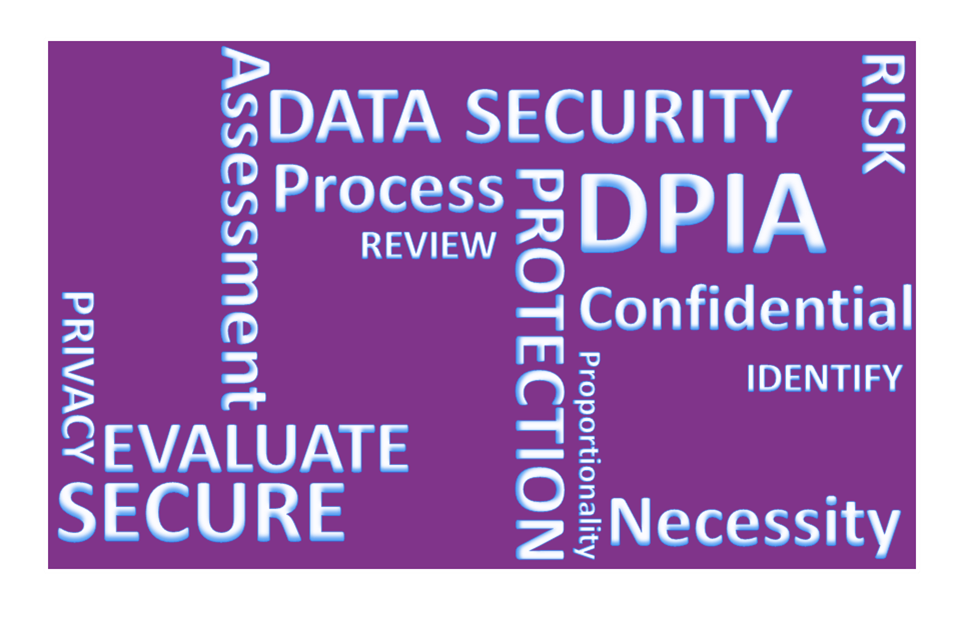 All new projects likely to involve a new use or significantly change the way personal information is handled must have a Data Protection Impact Assessment (DPIA) undertaken. This will ensure all IG requirements are considered and any risks mitigated. For further information on ECCH’s Data Impact Assessment (DPIA) Policy & Procedure go to ECCHO – Policies and Procedures. A DPIA template and guidance is also available on ECCHO under the Information Governance Tab. Useful guidance can also be found on the ICO’s website.All new projects likely to involve a new use or significantly change the way personal information is handled must have a Data Protection Impact Assessment (DPIA) undertaken. This will ensure all IG requirements are considered and any risks mitigated. For further information on ECCH’s Data Impact Assessment (DPIA) Policy & Procedure go to ECCHO – Policies and Procedures. A DPIA template and guidance is also available on ECCHO under the Information Governance Tab. Useful guidance can also be found on the ICO’s website.It is important that all Smartcards users follow the conditions of the Smartcard in the Smartcard & Registration Authority Policy which can be found on ECCHO under Policies and Procedures.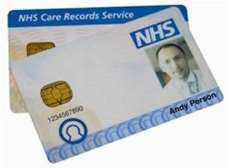 DOsDo remember that any work done under your Smartcard log-in will be attributed to youDON’TsDon’t log onto the S1 Care Record System and leave your Smartcard unattended—	always remove your	Smartcard when leaving your workstationDon’t share your smartcard/passcodeWhen working away from the office environment, the potential risks in relation to loss, damage, theft or unauthorised disclosure of information are increased.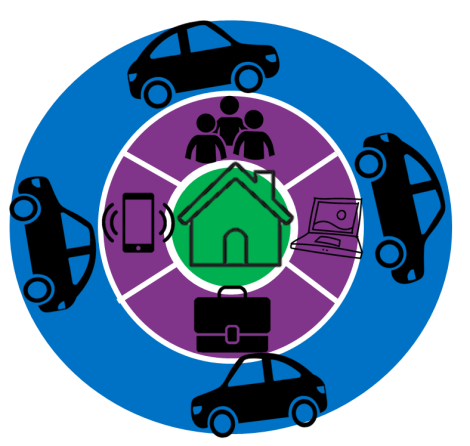 DOsDON’TsDo ensure any equipment supplied by ECCH is used only by you for ECCH business/workPasswords should comply with the latest IT Security Policy found on ECCHODo ensure you back-up and save work undertaken to ECCH systems as soon as you return to the office (is this correct?)Do take care when leaving public places/transport/taxis and ensure that you take all equipment and information with youDo know how to report a loss or theft of ICT equipmentDon’t leave ECCH equipment or portable devices on display in your car, ensure they are locked away in your bootDon’t process person-identifiable or confidential information on your personal computer when working from homeDon’t take person-identifiable or confidential information away from the office environment unless it is an absolute necessity — a risk assessment must be undertaken, and it must be adequately secureDon’t use a mobile device to work on personal/confidential information in a public place (e.g. on a train), where there is a risk it may be viewed by othersDon’t discuss personal/confidential information in a public place, you may be overheard this includes in the vicinity of smart devices e.g. AlexaAll NHS employees are bound by a legal duty of confidence to protect the personal information they may come into contact with during the course of their work.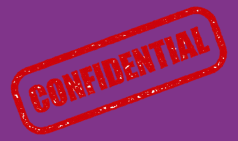 DOsDON’TsDo be aware that as an ECCH employee you have signed a contract of employment which contains a confidentiality agreementDo safeguard the confidentiality of all person-identifiable or confidential information that you come into contact with. This is a statutory obligation on everyone working for or on behalf of the NHSDo be aware of clearing desks of records containing personal confidential data. Storing in appropriate storage placesDo switch off computers or put them into a password protected mode, if you leave your desk for any length of timeDo ensure that you cannot be overheard when discussing confidential mattersDo be vigilant if you are undertaking work away from the ECCH office environment. Ensure you apply suitable transportation methods so that information cannot be over looked by or is in view of othersDo be aware that the NHSmail address book contains many similar staff names and you must therefore ensure that information is sent to the intended recipientDo challenge and verify where necessary the identity of any person who is making a request for person-identifiable or confidential business information and ensure they have a need to knowDo use only the minimum information necessaryDo seek advice if you need to share patient/person-identifiable Information without consent of the patient/person to which the information relates, and record the decision and any action takenDo report any actual or suspected breaches of confidentialityDo use the confidential waste bins to dispose of any document containing person identifiable or confidential information, whether or not you consider it to be confidentialDon’t share passwords or leave them lying around for others to seeDon’t share information  without the consent of the person to which the information relates, unless there are statutory grounds to do soDon’t use person-identifiable information unless absolutely necessary. Anonymise the information where possibleDon’t collect, hold or process more information than you need and do not keep it for longer than necessaryDon’t transfer person-identifiable or confidential business information unless absolutely necessary. If it is necessary transfer the information by secure means i.e. use an your work email e account As well as person-identifiable information ECCH also holds confidential corporate/business information and it is vital that this is not disclosed without authority to do so.It is your responsibility to ensure the highest level of care when handling confidential information to prevent leaks.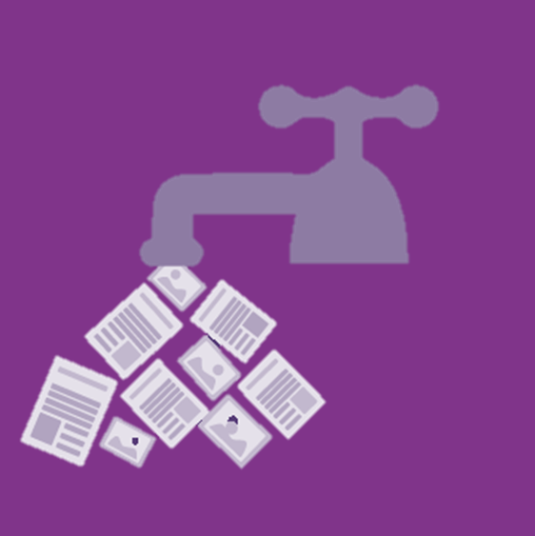 Staff must also adhere to the rules laid out in the ‘A Guide to Confidentiality in Health and Social Care’ – available via the NHS Digital website - https://digital.nhs.uk/data-and-information/looking-after-information/data-security-and-information-governance/codes-of-practice-for-handling-information-in-health-and-care/a-guide-to-confidentiality-in-health-and-social-careRule 1 – Confidential information about service users or patients should be treated confidentially and respectfullyRule 2 – Members of a care team should share confidential information when it is needed for the safe and effective care of an individualRule 3 – Information that is shared for the benefit of the community should be anonymisedRule 4 – An individual’s right to object to the sharing of confidential information about them should be respectedRule 5 – Organisations should put policies, procedures and systems in place to ensure the confidentiality rules are followedThe Caldicott Review was about striking the right balance between sharing people’s health and care information to improve services and develop new treatments while respecting the privacy and wishes of the patient. Many of the recommendations in the review echo the commitments made in the NHS Constitution. The revised Caldicott principles offer a new opportunity to promote information governance throughout the health and social care system and challenge a culture that undermines the quality of patient care by failing to share information effectively.The Caldicott Review was about striking the right balance between sharing people’s health and care information to improve services and develop new treatments while respecting the privacy and wishes of the patient. Many of the recommendations in the review echo the commitments made in the NHS Constitution. The revised Caldicott principles offer a new opportunity to promote information governance throughout the health and social care system and challenge a culture that undermines the quality of patient care by failing to share information effectively.The revised 8 Caldicott Principles to ensure people's information is kept confidential and used appropriately are listed below:The revised 8 Caldicott Principles to ensure people's information is kept confidential and used appropriately are listed below: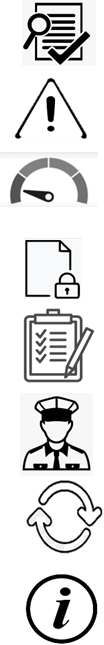 Principle 1: Justify the purpose(s) for using confidential information Principle 2: Use confidential information only when it is necessary Principle 3: Use the minimum necessary confidential information Principle 4: Access to confidential information should be on a strict need-to-know basis Principle 5: Everyone with access to confidential information should be aware of their responsibilities  Principle 6: Comply with the law Principle 7: The duty to share information for individual care is as important as the duty to protect patient confidentiality Principle 8: Inform patients and service users about how their confidential information is used Person-identifiable information sometimes needs to be shared with other organisations and/or third parties. Information that is shared for the direct care of an individual is generally shared with the informed consent of the data subject. However, there are circumstances where it is both legal and appropriate to share information without consent or where consent may be over-ridden.Person-identifiable information sometimes needs to be shared with other organisations and/or third parties. Information that is shared for the direct care of an individual is generally shared with the informed consent of the data subject. However, there are circumstances where it is both legal and appropriate to share information without consent or where consent may be over-ridden.For example:In the vital (life or death) interest of the data subject or another person and consent cannot be obtainedSafeguarding of children or vulnerable adultsBy order of the Secretary of StateIn connection with a serious crimeWhere the public interest outweighs the duty of confidentiality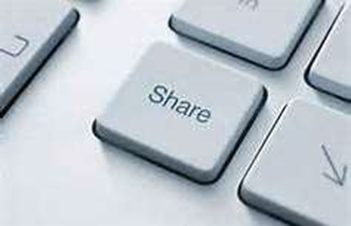 It is good practice to have data sharing agreements in place particularly where information is to be shared on a large scale or on a regular basis. For further information contact the DPO.Where possible personal data should be anonymised for sharing e.g. for research or other data analysis purposes. For further details see: ICO Anonymisation Code of PracticeFor further good practice recommendations on data sharing see the ICO Data Sharing Code of PracticeIt is good practice to have data sharing agreements in place particularly where information is to be shared on a large scale or on a regular basis. For further information contact the DPO.Where possible personal data should be anonymised for sharing e.g. for research or other data analysis purposes. For further details see: ICO Anonymisation Code of PracticeFor further good practice recommendations on data sharing see the ICO Data Sharing Code of PracticeRemember the 7 golden rules for Information Sharing:Remember that the data protection act is not a barrier to information sharingBe open and honestSeek adviceShare with consent where appropriateConsider safety and well-beingNecessary, relevant, proportionate, accurate, timely and secureKeep a recordRemember the 7 golden rules for Information Sharing:Remember that the data protection act is not a barrier to information sharingBe open and honestSeek adviceShare with consent where appropriateConsider safety and well-beingNecessary, relevant, proportionate, accurate, timely and secureKeep a recordECCH have Secure Transfer of Information Guidance for flows of confidential information which must follow the Caldicott Principles. ECCH has a corporate responsibility to ensure that Safe Haven administrative arrangements are in place to safeguard confidential person- identifiable information so that it can be handled and communicated safely and securely.All routine transfers/flows of person-identifiable, confidential and sensitive information should be subject to a risk assessment and procedures should be in place to ensure receipt at a secure  and protected point.Safe Haven Procedures act as a safeguard for confidential information which enters or leaves the organisation, whether this is by e-mail, post or other means.Any members of staff handling confidential information, whether paper based or electronic must adhere to the IT Security Policy.Records Management covers the full lifecycle of a record from creation through to disposal and is the term used to cover ECCH processes in order to meet its legal and regulatory requirementsRecords Management covers the full lifecycle of a record from creation through to disposal and is the term used to cover ECCH processes in order to meet its legal and regulatory requirements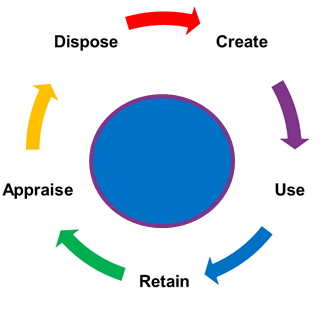 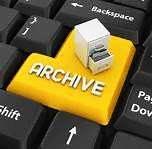 Records management is crucial to ECCH; unless records are managed efficiently, it is not possible to conduct business, to account for what has happened in the past or to make decisions about the future. Records come in many formats including emails, paper, digital documents, digital images, social media, CD’s and blogs and, are a vital, corporate asset which are required to:provide evidence of actions and decisionssupport accountability and transparencycomply with legal and regulatory obligations, including employment, contract and financial law, as well as the Data Protection Act and Freedom of Information Actsupport decision makingprotect the interests of staff, patients and other stakeholdersRecords must be retained for set periods of time and destroyed under appropriate confidential conditions, in accordance with ECCHs Records Management Policy & Procedure which can be found on ECCHO.Records management is crucial to ECCH; unless records are managed efficiently, it is not possible to conduct business, to account for what has happened in the past or to make decisions about the future. Records come in many formats including emails, paper, digital documents, digital images, social media, CD’s and blogs and, are a vital, corporate asset which are required to:provide evidence of actions and decisionssupport accountability and transparencycomply with legal and regulatory obligations, including employment, contract and financial law, as well as the Data Protection Act and Freedom of Information Actsupport decision makingprotect the interests of staff, patients and other stakeholdersRecords must be retained for set periods of time and destroyed under appropriate confidential conditions, in accordance with ECCHs Records Management Policy & Procedure which can be found on ECCHO.Data quality is essential for the availability of complete, accurate and timely data. It is required in supporting patient care, clinical governance and service level agreements.All staff who record information, whether by paper or by electronic means, have a responsibility to take care to ensure that the data is accurate, legible and as complete as possible. The data needs to be present at the time that processes require it, for both service delivery and reporting purposes.Staff are responsible for the data they enter onto any ECCH system. We have to keep personal and public information accurate and up to date to comply with the Data Protection Act 2018ECCH needs to process personal data about people in order to operate. These include current, past and prospective patients, staff, suppliers and business contacts.There are legal safeguards to ensure the personal data is handled appropriately. Under the Data Protection Act (DPA) 2018 anyone has the right to see and have a copy of information about them which is held by ECCH, this is known as a Subject Access Request (SAR). All requests must go through the Quality Team and should never be sent out from an individual service.ECCH needs to process personal data about people in order to operate. These include current, past and prospective patients, staff, suppliers and business contacts.There are legal safeguards to ensure the personal data is handled appropriately. Under the Data Protection Act (DPA) 2018 anyone has the right to see and have a copy of information about them which is held by ECCH, this is known as a Subject Access Request (SAR). All requests must go through the Quality Team and should never be sent out from an individual service.ECCH fully complies with the eight Data Protection Principles which specify that personal data must:be processed fairly and lawfullybe obtained only for one or more specified and lawful purposesbe adequate, relevant and not excessive in relation to the purpose(s) for which they are processedbe accurate and, where necessary, kept up to datenot be kept for longer than is necessarybe processed in accordance with the rights of data subjectshave appropriate technical and organisational measures to guard against unauthorised or unlawful processing of personal data and against accidental loss or destruction of, or damage to, personal datanot be transferred outside the European Economic Area (EEA) without adequate protectionECCH fully complies with the eight Data Protection Principles which specify that personal data must:be processed fairly and lawfullybe obtained only for one or more specified and lawful purposesbe adequate, relevant and not excessive in relation to the purpose(s) for which they are processedbe accurate and, where necessary, kept up to datenot be kept for longer than is necessarybe processed in accordance with the rights of data subjectshave appropriate technical and organisational measures to guard against unauthorised or unlawful processing of personal data and against accidental loss or destruction of, or damage to, personal datanot be transferred outside the European Economic Area (EEA) without adequate protectionDOsDON’TsDo understand and comply with the eight DPA principlesDo observe all ECCH guidance, codes of practice and procedures concerning the collection and use of person-identifiable informationDo think about person-identifiable Information held as though it were held about you – respect confidentiality and the rights of the data subjectDo ensure you have a contract in place when sharing person- identifiable informationDon’t leave person-identifiable information insecure, whether paper files or electronic InformationDon’t erase or alter person- identifiable information which is the focus of a Subject Access RequestDon’t change the purpose without permission from the data subjectDon’t store outside EEAThe Freedom of Information Act 2000 (FOI) gives members of the public the right to access information held by a public authority.The general principle is that all information held by ECCH may be disclosed, except for a small number of tightly defined exempt items. For further information please see ECCH’s Freedom of Information Policy available via ECCHO – Policies & Procedures. The Act is applicant and motive blind. This means that it does not matter who the requester is or why they want the information - the applicant does not need to give a reason.A request can be made to anybody in ECCH so it’s everyone’s responsibility to know how to handle requests. We also have to respond to requests about the environment (e.g. air, water, soil, land, emissions, etc.) under the Environmental Information Regulations 2004 (EIR) in the same way that we deal with FOI requests.The Freedom of Information Act 2000 (FOI) gives members of the public the right to access information held by a public authority.The general principle is that all information held by ECCH may be disclosed, except for a small number of tightly defined exempt items. For further information please see ECCH’s Freedom of Information Policy available via ECCHO – Policies & Procedures. The Act is applicant and motive blind. This means that it does not matter who the requester is or why they want the information - the applicant does not need to give a reason.A request can be made to anybody in ECCH so it’s everyone’s responsibility to know how to handle requests. We also have to respond to requests about the environment (e.g. air, water, soil, land, emissions, etc.) under the Environmental Information Regulations 2004 (EIR) in the same way that we deal with FOI requests.All requests should be directed without delay to: ECCH’s Data Protection Officer  & Communications TeamAll requests should be directed without delay to: ECCH’s Data Protection Officer  & Communications TeamDOsDON’TsDo be mindful of the information  you hold and where it is keptDo refer to the FOI policyDo remember that all information held is subject to the FOI Act, including draft documents and is subject to disclosure. As such, any content should be written in a professional mannerDo act promptly when asked to provide information in response to a requestDo advise the DPO and Communications Team if you consider that some or all of information requested may be subject to an FOI exemption (e.g. if the information is personal data or commercially sensitive)Don’t delete any information subject to a Freedom of Information request – it is a criminal offence to knowingly amend or destroy information subject to an FOI requestDon’t withhold information subject to an FOI request. It is important that you provide the FOI Team with all information requested. The information you provide may not be required to be disclosed, however, withholding information may affect the responseThe Information Commissioner’s Office (ICO) is the independent authority set up to uphold information rights in the public interest, promoting openness by public authorities and data privacy for individuals.The ICO can prosecute an organisation for serious breaches of the Data Protection Act or Privacy and Electronic Communications Regulations and has the power to fine a data controller (such as NHS England) up to £500,000. Recent fines and undertakings by the ICO include:NHS Surrey - fined £200,000 over the loss of sensitive information about more than 3,000 patients.Brighton and Sussex University Hospitals NHS Foundation Trust fined £325,000 after "highly sensitive personal data" was stolen from a hospital under its control and sold on eBay.St. George's Healthcare NHS Trust, London fined £60,000 after an individual's medical information was sent to the wrong address.More information about Freedom of Information and Data Protection can be found at www.ico.org Data Security & Awareness is an E-Learning training module and forms part of your Mandatory Training. This course should be completed as soon as you start ECCH and then annually thereafter. Staff are accountable for ensuring they complete their training via the ESR portal, guidance on accessing this can be found: ECCHO-OD &Training – E-Learning –‘ESR ELearning Self-Help Guide’. If you are a Manager you will receive a mandatory training compliance report monthly and should also monitor your staff’s compliance.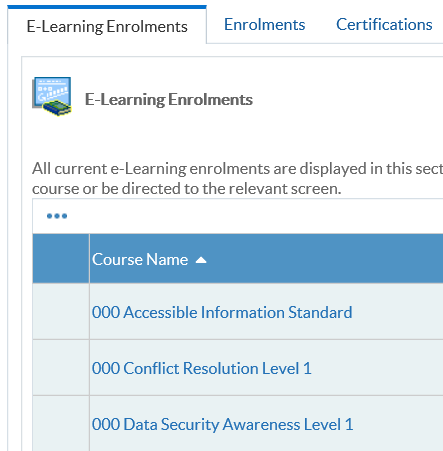 Full TermAbbreviationDefinitionData Protection ActDPAThe Data Protection Act 2018 controls how yourpersonal information is used by organisations,businesses or the government. The Data ProtectionAct 2018 is the UK’s implementation of the General General Data Protection RegulationGDPRThe General Data Protection Regulation 2016/679 is a regulation in EU law on data protection and privacy in the European Union and the European Economic AreaEuropean Economic AreaEEAThe European Economic Area, abbreviated as EEA, consists of the Member States of the European Union (EU) and three countries of the European Free Trade AssociationFreedom of InformationFOIThe Freedom of Information Act 2000 provides public access to information held by public authorities.Information Asset OwnerIAOThe owner is responsible for establishing the controls that provide the security and authorizing access to the information resource.Information Commissioner’s OfficeICOThe Role of the Information Commissioner's Office (ICO) in Relation to the GDPR. The Information Commissioner's Office (ICO) is the independent regulatory office in charge of upholding information rights in the interest of the public.Information GovernanceIGInformation governance is a holistic approach to managing corporate information by implementing processes, roles, controls and metrics that treat information as a valuable business asset.Personal Confidential DataPCDName, surname, phone number, address, social security number, religious or sexual orientation – all are sensitive personal data.Data Protection Impact AssessmentDPIAA Data Protection Impact Assessment (DPIA) is a process to help you identify and minimise the data protection risks of a project. You must do a DPIA for processing that is likely to result in a high risk to individualsSubject Access RequestSARA subject access request (SAR) is a written request made by or on behalf of an individual for the information which they are entitled to ask for.Data Protection OfficerDPOThe Data Protection Officer is a legal role required bythe GDPR. This person is responsible for overseeingthe Information Governance (IG) Policy andFramework and the implementation of dataprotection and security measures to ensurecompliance with the GDPR requirements; thesemeasures should ultimately minimise the risk ofbreaches and uphold the protection of PII and specialcategories of data.Senior Information Risk OwnerSIROThe Senior Information Risk Owner (SIRO) on behalf of the Board. The SIRO owns the information risk and incident management framework, overall information risk approach and risk assessment processes, and is responsible for ensuring they are implemented consistently.Caldicott GuardianThe Caldicott Guardian is senior person responsible for protecting the confidentiality of personal confidential data and information. The Caldicott Guardian plays a key role in ensuring that ECCH and partner organisations abide by the highest level of standards for handling personal information and personal identifiable informationBusiness Sensitive InformationBusiness information: Sensitive business information includes anything that poses a risk to the company in question if discovered by a competitor or the general public. Such information includes trade secrets, acquisition plans, financial data and supplier and customer information, among other possibilities.Personal DataMeans any information relating to an identified or identifiable natural person (data subject); an identifiable natural person is one who can be identified, directly or indirectly, in particular by reference to an identifier such as a name, an identification number, location data, an online identifier or to one or more factors specific to the physical, physiological, genetic, mental, economic, cultural or social identity of that natural person.EncryptedEncryption is the method by which information is converted into secret code that hides the information's true meaning.AnonymisedAnonymised data means that all identifiers have been irreversibly removed and data subjects are no longer identifiable in any way. Third PartyAny person other than; Data Protection & Personal Information Handling Policy Version 8 Issued: October 2016 Amended April 2021 Review Date: May 2023 Page 9 of 21 (a) the data subject, (b) the data controller or (a) any data processor or other person authorised to process data for the data controller or processorKey Information Governance ContactsKey Information Governance ContactsKey Information Governance ContactsInformation Governance Lead & Data ProtectionOfficer (DPO)Hannah Lewishannah.lewis@ecchcic.nhs.uk Senior Information Risk Owner (SIRO)Simon Braggsimon.bragg@ecchcic.nhs.uk Caldicott GuardianHeather Howmanheather.howman@ecchcic.nhs.uk ECCH’s IT HelpdeskIT Helpdeskict@ecchcic.nhs.uk Quality Team Subject Access RequestsSARSsubjectaccessrequest@ecchcic.nhs.uk Associated Policies & ProceduresAssociated Policies & ProceduresAssociated Policies & ProceduresThe Information Governance Do’s and Don’ts throughout this Handbook provide you with a brief introduction to Information Governance in a handy reference tool to support you in your work, signposting you to ECCH Information Governance policies, procedures, guidance, e- learning and useful contacts. All the documents can be found on the ECCHs internal intranet, ECCHO:   http://eccho/Home.aspx  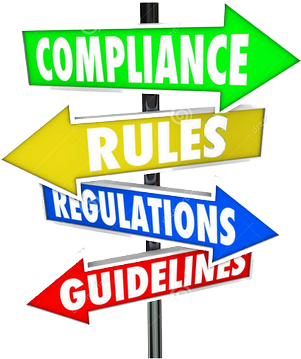 (Relevant Tabs include: ‘Policies / Procedures’ , ‘Information Governance, OD & Training) The below is a comprehensive list of all associated policies available on ECCHO under ‘Policies / Procedures’The Information Governance Do’s and Don’ts throughout this Handbook provide you with a brief introduction to Information Governance in a handy reference tool to support you in your work, signposting you to ECCH Information Governance policies, procedures, guidance, e- learning and useful contacts. All the documents can be found on the ECCHs internal intranet, ECCHO:   http://eccho/Home.aspx  (Relevant Tabs include: ‘Policies / Procedures’ , ‘Information Governance, OD & Training) The below is a comprehensive list of all associated policies available on ECCHO under ‘Policies / Procedures’PoliciesPoliciesPoliciesInformation Governance Policy & FrameworkInformation Governance Policy & FrameworkData Protection & Personal Information Handling PolicyData Protection & Personal Information Handling PolicyConfidentiality PolicyConfidentiality PolicyInformation Governance Policy for SystmOne and Summary Care RecordInformation Governance Policy for SystmOne and Summary Care Record(RA)Registration Authority and NHS CRS Smartcard Policy(RA)Registration Authority and NHS CRS Smartcard PolicyData Protection & Impact Assessment Policy & ProcedureData Protection & Impact Assessment Policy & ProcedureAccess to Health Records PolicyAccess to Health Records PolicyFreedom of Information Requests PolicyFreedom of Information Requests PolicyIT Security PolicyIT Security PolicyInformation Security Incident and Incident Investigation PolicyInformation Security Incident and Incident Investigation PolicyMobile Solutions PolicyMobile Solutions PolicyRecords Management Policy & ProcedureRecords Management Policy & ProcedureRecord Keeping PolicyRecord Keeping PolicyVideo Interactive Guidance PolicyVideo Interactive Guidance PolicyIncident Reporting PolicyIncident Reporting PolicySerious Incident Reporting PolicySerious Incident Reporting Policy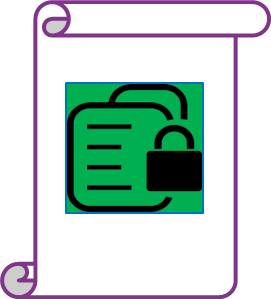 All ECCH staff are required to read, understand and agree to the Information Governance Handbook.It is your responsibility to learn about Information Governance, to help ensure you follow best practice guidelines to ensure the necessary safeguards for, and appropriate use of person-identifiable and confidential information.If you require any advice or further information, contact your Data Protection Officer (DPO) - we are here to help you.This Information Governance Handbook has been developed to ensure that ECCH staff and third parties handling person-identifiable and confidential information are compliant with, but not limited to, the following legislation and regulation standards:Data Protection Act (2018)Freedom of Information Act (2000)Environmental Information Regulations (2004)Access to Health Records Act (1990)NHS Confidentiality Code of Practice (2003)Caldicott Principles (1997)Care Records Guarantee – NHS DigitalHuman Rights Act (1998)Information Security Standard ISO27001Computer Misuse Act (1990)Please remember that your computer and any ECCH System login has been assigned to you only. As such, you are accountable for your computer and/or ECCH System login and for ensuring that all activity is auditable. It is your responsibility to ensure that password access is known only to yourself and that if you leave your PC/laptop logged on and unattended you must activate a password protected screensaver (press Ctrl+Alt+Del on the keyboard lock your workstation) to maintain security and prevent unauthorised use of your PC/laptop.You should be aware that inappropriate use, including any violation of ECCH Information Governance policies referenced in this handbook, may result in the withdrawal of the facility, prosecution and/or disciplinary action, including dismissal, in accordance with the ECCH disciplinary procedures.If you require any advice or further information, contact your Data Protection Officer (DPO) - we are here to help you.This Information Governance Handbook has been developed to ensure that ECCH staff and third parties handling person-identifiable and confidential information are compliant with, but not limited to, the following legislation and regulation standards:Data Protection Act (2018)Freedom of Information Act (2000)Environmental Information Regulations (2004)Access to Health Records Act (1990)NHS Confidentiality Code of Practice (2003)Caldicott Principles (1997)Care Records Guarantee – NHS DigitalHuman Rights Act (1998)Information Security Standard ISO27001Computer Misuse Act (1990)Please remember that your computer and any ECCH System login has been assigned to you only. As such, you are accountable for your computer and/or ECCH System login and for ensuring that all activity is auditable. It is your responsibility to ensure that password access is known only to yourself and that if you leave your PC/laptop logged on and unattended you must activate a password protected screensaver (press Ctrl+Alt+Del on the keyboard lock your workstation) to maintain security and prevent unauthorised use of your PC/laptop.You should be aware that inappropriate use, including any violation of ECCH Information Governance policies referenced in this handbook, may result in the withdrawal of the facility, prosecution and/or disciplinary action, including dismissal, in accordance with the ECCH disciplinary procedures.